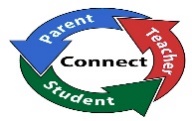 ¿Qué es un Convenio entre la Escuela y los Padres?Un Convenio entre la Escuela y los Padres para el Aprovechamiento de los Estudiantes es un acuerdo que los padres, maestros y estudiantes desarrollan juntos.  Explica cómo los padres y los maestros trabajarán juntos para asegurar que todos los estudiantes alcancen los estándares del grado.Los Convenios entre la Escuela y los Padres Efectivos:Enlazan con las metas del Plan de Mejoramiento de la EscuelaEstán centrados en las destrezas de aprendizaje de los estudiantesDescriben cómo los maestros ayudarán a los estudiantes a desarrollar esas destrezas usando instrucción de alta calidadComparten estrategias que los padres pueden utilizar en el hogarExplican cómo los maestros y los padres se comunicarán acerca del progreso de los estudiantesDescriben oportunidades para que los padres sean voluntarios, observen y participen en el salón de clases¿Cómo se desarrolla el Convenio entre la Escuela y los Padres?Los padres, estudiantes y personal de Dorothy I Height Elementary desarrollaron este Convenio entre la Escuela y los Padres para el aprovechamiento académico de los estudiantes.  Los maestros sugirieron estrategias para el aprendizaje en el hogar, los padres agregaron ideas para hacerlas más específicas, y los estudiantes nos informaron qué les ayudaría a aprender.  Cada año hay reuniones para revisar el Convenio y realizar cambios basados en las necesidades de los estudiantes. Damos la bienvenida a los comentarios y sugerencias de los padres en todo momento.  
Si desea ser voluntario, participar y/u observar en el salón de clases, por favor comuníquese con la Sra. Carmen Hurston-White llamando al (706) 683-8871.  Para la Coordinadora de Servicios a las Familias llame al (706) 683-8833.Dorothy I Height ElementaryConvenio entre la Escuela y los Padres para el Aprovechamiento Académico de los Estudiantes2017-2018Revisado: 15 de septiembre de 2017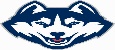 Nuestros Estudiantes:  Se anima a los estudiantes a participar en el proceso educativo.  Un estudiante exitoso toma el control de su aprendizaje y establece metas educativas altas.Los estudiantes de K a 2do grado tendrán éxito en la escuela y alcanzarán las estrellas en Lectura y Matemáticas.Los estudiantes de K a 2do grado leerán todas las noches durante 20 minutos. 
Los estudiantes de 3er a 5to grado practicarán datos de Matemáticas cada noche en el hogar para mejorar su rapidez y exactitud en la multiplicación y división.Los estudiantes de 3er a 5to grado completarán el 100% de la tarea asignada al hogar cada semana.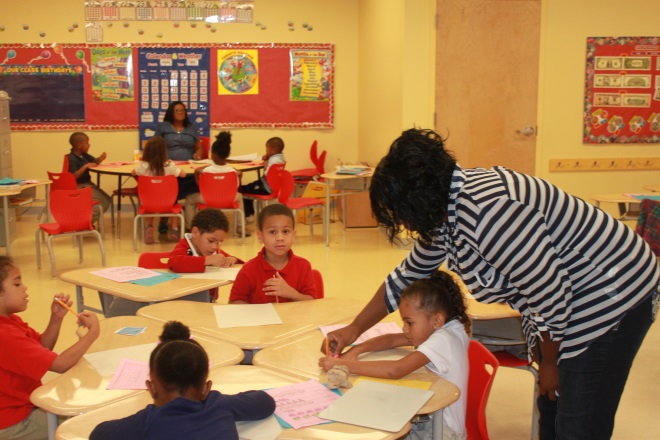 Do not use this line.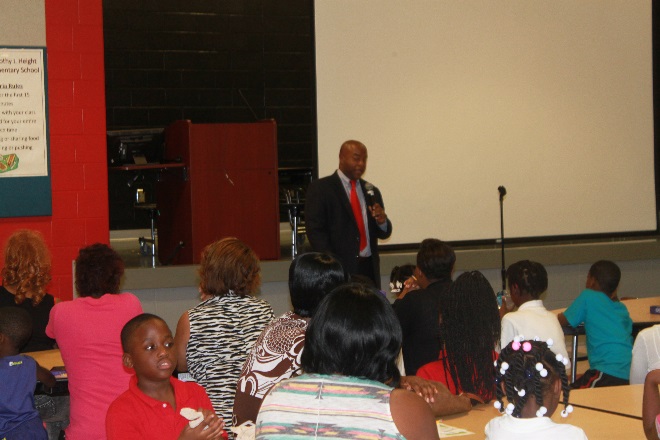 Nuestros Padres:Se espera que los padres participen en la educación de sus hijos.  Sin la cooperación y alianza entre los padres y la escuela, no podemos ayudar eficazmente a un estudiante a alcanzar su completo potencial.  El rol principal de los padres es mostrar continuamente a sus hijos que están interesados y que apoyan cómo sus hijos están funcionando en la escuela.Los padres de K a 2do grado practicarán los datos de matemáticas con sus hijos todas las noches.Los padres de K a 2do grado escucharán a sus hijos leer un cuento tres (3) veces a la semana y harán preguntas según vayan leyendo.
Los padres de 3er a 5to grado practicarán datos de matemática y trabajarán en estrategias de matemáticas cada semana para ayudar a sus hijos a mejorar en las matemáticas. Los padres de 3er a 5to grado asistirán a la Noche de Lectura y de Matemáticas con su niño/a para aprender nuevas formas de apoyar a sus hijos en Lectura y Matemáticas.Nuestros Maestros:Se espera que los maestros trabajen con los estudiantes y sus familias para apoyar el éxito de los estudiantes en Lectura y Matemáticas.  Algunas de nuestras conexiones clave con las familias serán:Los maestros de K a 2do grado mantendrán a los padres informados del progreso de los estudiantes en las clases. Comunicarán los éxitos y las luchas, y mantendrán abierta una línea de comunicación.Los maestros de K a 2do grado se asegurarán de que todos los estudiantes reciban ayuda e intervención tan pronto se identifique la necesidad.
Los maestros de 3er a 5to grado establecerán líneas abiertas de comunicación con los padres y mantendrán a los padres informados del progreso de los estudiantes. Los maestros de 3er a 5to grado enviarán al hogar materiales de aprendizaje de Lectura y Matemáticas para que los estudiantes practiquen en el hogar.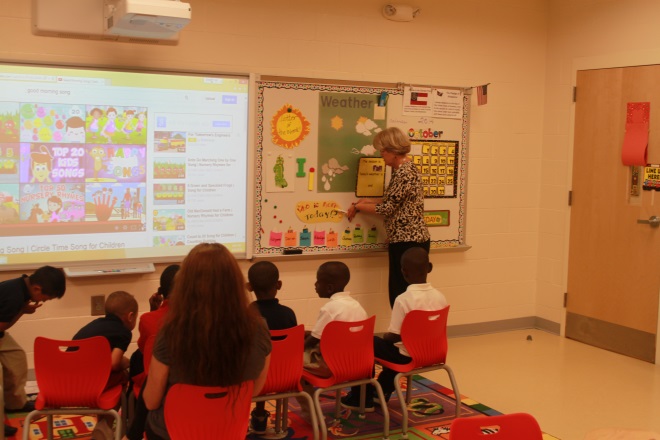 